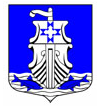 Совет депутатовмуниципального образования«Усть-Лужское сельское поселение»Кингисеппского муниципального районаЛенинградской областиРЕШЕНИЕот 22 июля 2021 года № 159В соответствии со статьёй 78 Бюджетного кодекса Российской Федерации, Совет депутатов муниципального образования «Усть-Лужское сельское поселение» Кингисеппского муниципального района Ленинградской области РЕШИЛ:Внести в Решение от 18.12.2020г. № 117 «О бюджете муниципального образования «Усть-Лужское сельское поселение» Кингисеппского муниципального района Ленинградской области на 2021 год и на плановый период 2022 и 2023 годов» следующие изменения:Статью 1 читать в следующей редакции:Утвердить основные характеристики бюджета муниципального образования «Усть-Лужское сельское поселение» на 2021 годпрогнозируемый общий объем доходов бюджета муниципального образования «Усть-Лужское сельское поселение» в сумме 71 202,2 тысяч рублей; общий объем расходов бюджета муниципального образования «Усть-Лужское сельское поселение» в сумме 80 526,8 тысяч рублей;прогнозируемый дефицит бюджета муниципального образования «Усть-Лужское сельское поселение» Кингисеппского муниципального района Ленинградской области в сумме 9 324,6 тысяч рублей.Утвердить основные характеристики бюджета муниципального образования «Усть-Лужское сельское поселение» на 2022 годпрогнозируемый общий объем доходов бюджета муниципального образования «Усть-Лужское сельское поселение» в сумме 40 114,1 тысяч рублей.;общий объем расходов бюджета муниципального образования «Усть-Лужское сельское поселение» в сумме 40 114,1 тысяч рублей, в том числе условно утвержденные расходы в сумме – 939,0 тысяч рублей. Утвердить основные характеристики бюджета муниципального образования «Усть-Лужское сельское поселение» на 2023 годпрогнозируемый общий объем доходов бюджета муниципального образования «Усть-Лужское сельское поселение» в сумме 38 466,9 тысяч рублей; общий объем расходов бюджета муниципального образования «Усть-Лужское сельское поселение» в сумме 38 466,9 тысяч рублей, в том числе условно утвержденные расходы в сумме – 1 908,3 тысяч рублей.Статью 4 пункт 6 читать в следующей редакции: Утвердить объем бюджетных ассигнований дорожного фонда муниципального образования «Усть-Лужское сельское поселение»:на 2021 год в сумме 15 296,9 тысяч рублей; на 2022 год в сумме 2 100,0 тысяч рублей;на 2023 год в сумме 2 100,0 тысяч рублей.Статью 5 пункт 2 читать в следующей редакции: Утвердить расходы на обеспечение деятельности администрации муниципального образования «Усть-Лужское сельское поселение»:на 2021 год в сумме 13 587,7 тысяч рублей;на 2022 год в сумме 12 637,4 тысяч рублей; на 2023 год в сумме 12 690,7 тысяч рублей.Статью 6 пункт 1 абзац 3 читать в следующей редакции:- на исполнение полномочий по осуществлению муниципального жилищного контроля на территории поселенияна 2021 год в сумме 174,5 тысяч рублей; на 2022 год в сумме 209,9 тысяч рублей;на 2023 год в сумме 209,9 тысяч рублей.Приложение № 1 «Прогнозируемые поступления доходов в бюджет муниципального образования «Усть-Лужское сельское поселение» на 2021 год и на плановый период 2022 и 2023 годов утвердить в новой редакции (прилагается);Приложение № 5 «Распределение бюджетных ассигнований по разделам, подразделам классификации расходов бюджета МО «Усть-Лужское сельское поселение» на 2021 год и на плановый период 2022 и 2023 годов» утвердить в новой редакции (прилагается);Приложение № 6 «Ведомственная структура муниципального образования «Усть-Лужское сельское поселение» на 2021 год и на плановый период 2022 и 2023 годов» утвердить в новой редакции (прилагается);Приложение №7 «Распределение бюджетных ассигнований по целевым статьям (муниципальным программам и непрограммным направлениям деятельности), группам видов расходов, разделам и подразделам классификации расходов бюджета муниципального образования «Усть-Лужское сельское поселение» на 2021 год и на плановый период 2022 и 2023 годов» утвердить в новой редакции (прилагается);Настоящее решение вступает в силу со дня подписания и подлежит опубликованию на официальном сайте администрации муниципального образования «Усть-Лужское сельское поселение» Кингисеппского муниципального района Ленинградской области, а также в сетевом издании «Ленинградское областное информационное агентство /ЛЕНОБЛИНФОРМ/».Контроль за исполнением настоящего решения возложить на постоянную депутатскую комиссию по бюджету, налогам, экономике, инвестициям и муниципальной собственности.Глава муниципального образования «Усть-Лужское сельское поселение»		                                 	       Н.С. МиркасимоваС приложениями к решению можно ознакомиться на официальном сайте администрации МО «Усть-Лужское сельское поселение http://усть-лужское.рф/О внесении изменений в Решение Совета депутатов муниципального образования «Усть-Лужское сельское поселение» от 18.12.2020г. № 107 «О бюджете муниципального образования «Усть-Лужское сельское поселение» Кингисеппского муниципального района Ленинградской области на 2021 год и на плановый период 2022 и 2023 годов»